СОГЛАСОВАНОИнформационно-методический центрКировского района Санкт-Петербурга________________С.И. Хазова«____» _______________ 2019 г.Администрация Кировского района Санкт-Петербурга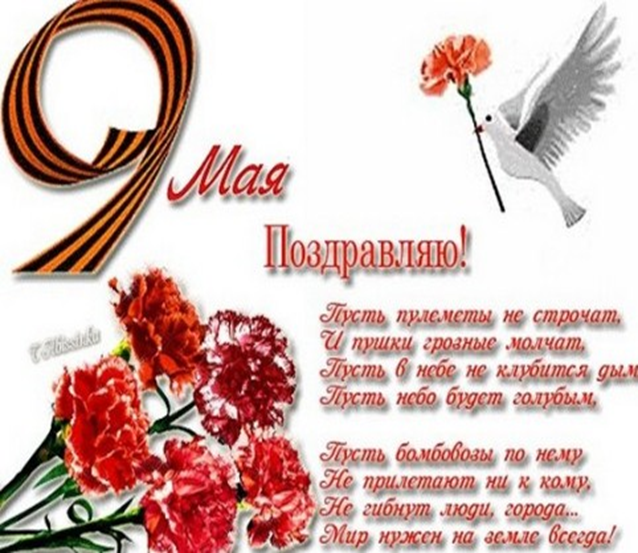 Отдел образованияИнформационно-методический центрКировского района Санкт-ПетербургаИнформационная страница (май 2019года).ПОЗДРАВЛЯЕМ С ПРАЗДНИКОМ ВЕСНЫ И ТРУДА, С ДНЕМ ПОБЕДЫ!Поздравляем:Команду «Самый лучший день» ДОУ 26 – дипломантов межрайонного конкурса «Педагогический КиВиН 2019»Благодарим:Администрацию ГБДОУ 20,60,16 за участие в межрегиональном совещании вебинаре «Правоприменительная практика в дошкольном образовании и рекомендации по ее совершенствованию»Инструктора по физической культуре ГБДОУ 33 Граненкову И.В. за выступление на районной конференции «Здоровая среда- здоровый ребенок-здоровое будущее»Администрацию ГБДОУ 28 (заведующий Чистякова Н.В., старший воспитатель Юркова С.Б.) за организацию и проведение мастер-класса для педагогов «Игры-эстафеты в совершенствовании двигательных действий детей старшего дошкольного возраста в условиях ДОУ»УТВЕРЖДАЮОтдел образования администрацииКировского района Санкт-Петербурга___________________ Ю.В. Ступак«___» _____________________ 2019 г.ИННОВАЦИОННАЯ И ОПЫТНО-ЭКСПЕРИМЕНТАЛЬНАЯ РАБОТА ДОУКИРОВСКОГО РАЙОНАИННОВАЦИОННАЯ И ОПЫТНО-ЭКСПЕРИМЕНТАЛЬНАЯ РАБОТА ДОУКИРОВСКОГО РАЙОНАИННОВАЦИОННАЯ И ОПЫТНО-ЭКСПЕРИМЕНТАЛЬНАЯ РАБОТА ДОУКИРОВСКОГО РАЙОНАИННОВАЦИОННАЯ И ОПЫТНО-ЭКСПЕРИМЕНТАЛЬНАЯ РАБОТА ДОУКИРОВСКОГО РАЙОНАИННОВАЦИОННАЯ И ОПЫТНО-ЭКСПЕРИМЕНТАЛЬНАЯ РАБОТА ДОУКИРОВСКОГО РАЙОНАИННОВАЦИОННАЯ И ОПЫТНО-ЭКСПЕРИМЕНТАЛЬНАЯ РАБОТА ДОУКИРОВСКОГО РАЙОНАИННОВАЦИОННАЯ И ОПЫТНО-ЭКСПЕРИМЕНТАЛЬНАЯ РАБОТА ДОУКИРОВСКОГО РАЙОНАИННОВАЦИОННАЯ И ОПЫТНО-ЭКСПЕРИМЕНТАЛЬНАЯ РАБОТА ДОУКИРОВСКОГО РАЙОНАИННОВАЦИОННАЯ И ОПЫТНО-ЭКСПЕРИМЕНТАЛЬНАЯ РАБОТА ДОУКИРОВСКОГО РАЙОНАИННОВАЦИОННАЯ И ОПЫТНО-ЭКСПЕРИМЕНТАЛЬНАЯ РАБОТА ДОУКИРОВСКОГО РАЙОНАИННОВАЦИОННАЯ И ОПЫТНО-ЭКСПЕРИМЕНТАЛЬНАЯ РАБОТА ДОУКИРОВСКОГО РАЙОНАИННОВАЦИОННАЯ И ОПЫТНО-ЭКСПЕРИМЕНТАЛЬНАЯ РАБОТА ДОУКИРОВСКОГО РАЙОНАИННОВАЦИОННАЯ И ОПЫТНО-ЭКСПЕРИМЕНТАЛЬНАЯ РАБОТА ДОУКИРОВСКОГО РАЙОНАИННОВАЦИОННАЯ И ОПЫТНО-ЭКСПЕРИМЕНТАЛЬНАЯ РАБОТА ДОУКИРОВСКОГО РАЙОНАИННОВАЦИОННАЯ И ОПЫТНО-ЭКСПЕРИМЕНТАЛЬНАЯ РАБОТА ДОУКИРОВСКОГО РАЙОНАСодержание работыСодержание работыДатаДатаДатаДатаДатаВремяВремяМестоМестоОтветственныйОтветственныйОтветственный1Индивидуальные консультации по вопросам реализации в ОУ инновационной деятельностиИндивидуальные консультации по вопросам реализации в ОУ инновационной деятельностипо согласованиюпо согласованиюпо согласованиюпо согласованиюпо согласованиюпо согласованиюпо согласованиюИМЦИМЦВанина Э.В.Федорчук О.Ф.Ванина Э.В.Федорчук О.Ф.Ванина Э.В.Федорчук О.Ф.2Заседание Координационного совета помодернизации системы образованияКировского районаЗаседание Координационного совета помодернизации системы образованияКировского районадата и время будут сообщены дополнительнодата и время будут сообщены дополнительнодата и время будут сообщены дополнительнодата и время будут сообщены дополнительнодата и время будут сообщены дополнительнодата и время будут сообщены дополнительнодата и время будут сообщены дополнительноИМЦИМЦПетренко И.В.Хазова С.И.Петренко И.В.Хазова С.И.Петренко И.В.Хазова С.И.3Экспертиза конкурсных материалов ОУ- участников районного конкурсаинновационных продуктов «Инновациидля образовательной практики»Экспертиза конкурсных материалов ОУ- участников районного конкурсаинновационных продуктов «Инновациидля образовательной практики»в течение месяцав течение месяцав течение месяцав течение месяцав течение месяцав течение месяцав течение месяцаИМЦИМЦФедорчук О.Ф.Федорчук О.Ф.Федорчук О.Ф.4Тематическая консультация для ОУрайона-участников конкурсаинновационных продуктов в Санкт-Петербурге 2019 годаТематическая консультация для ОУрайона-участников конкурсаинновационных продуктов в Санкт-Петербурге 2019 годадата и время будут сообщены дополнительнодата и время будут сообщены дополнительнодата и время будут сообщены дополнительнодата и время будут сообщены дополнительнодата и время будут сообщены дополнительнодата и время будут сообщены дополнительнодата и время будут сообщены дополнительноИМЦИМЦФедорчук О.ФФедорчук О.ФФедорчук О.ФЗДОРОВЬЕСОЗИДАЮЩАЯ ДЕЯТЕЛЬНОСТЬ ОУ. ИНКЛЮЗИВНОЕ ОБРАЗОВАНИЕЗДОРОВЬЕСОЗИДАЮЩАЯ ДЕЯТЕЛЬНОСТЬ ОУ. ИНКЛЮЗИВНОЕ ОБРАЗОВАНИЕЗДОРОВЬЕСОЗИДАЮЩАЯ ДЕЯТЕЛЬНОСТЬ ОУ. ИНКЛЮЗИВНОЕ ОБРАЗОВАНИЕЗДОРОВЬЕСОЗИДАЮЩАЯ ДЕЯТЕЛЬНОСТЬ ОУ. ИНКЛЮЗИВНОЕ ОБРАЗОВАНИЕЗДОРОВЬЕСОЗИДАЮЩАЯ ДЕЯТЕЛЬНОСТЬ ОУ. ИНКЛЮЗИВНОЕ ОБРАЗОВАНИЕЗДОРОВЬЕСОЗИДАЮЩАЯ ДЕЯТЕЛЬНОСТЬ ОУ. ИНКЛЮЗИВНОЕ ОБРАЗОВАНИЕЗДОРОВЬЕСОЗИДАЮЩАЯ ДЕЯТЕЛЬНОСТЬ ОУ. ИНКЛЮЗИВНОЕ ОБРАЗОВАНИЕЗДОРОВЬЕСОЗИДАЮЩАЯ ДЕЯТЕЛЬНОСТЬ ОУ. ИНКЛЮЗИВНОЕ ОБРАЗОВАНИЕЗДОРОВЬЕСОЗИДАЮЩАЯ ДЕЯТЕЛЬНОСТЬ ОУ. ИНКЛЮЗИВНОЕ ОБРАЗОВАНИЕЗДОРОВЬЕСОЗИДАЮЩАЯ ДЕЯТЕЛЬНОСТЬ ОУ. ИНКЛЮЗИВНОЕ ОБРАЗОВАНИЕЗДОРОВЬЕСОЗИДАЮЩАЯ ДЕЯТЕЛЬНОСТЬ ОУ. ИНКЛЮЗИВНОЕ ОБРАЗОВАНИЕЗДОРОВЬЕСОЗИДАЮЩАЯ ДЕЯТЕЛЬНОСТЬ ОУ. ИНКЛЮЗИВНОЕ ОБРАЗОВАНИЕЗДОРОВЬЕСОЗИДАЮЩАЯ ДЕЯТЕЛЬНОСТЬ ОУ. ИНКЛЮЗИВНОЕ ОБРАЗОВАНИЕЗДОРОВЬЕСОЗИДАЮЩАЯ ДЕЯТЕЛЬНОСТЬ ОУ. ИНКЛЮЗИВНОЕ ОБРАЗОВАНИЕЗДОРОВЬЕСОЗИДАЮЩАЯ ДЕЯТЕЛЬНОСТЬ ОУ. ИНКЛЮЗИВНОЕ ОБРАЗОВАНИЕ1Индивидуальные консультациипо вопросам реализации в ДОУздоровьесозидающей деятельностиИндивидуальные консультациипо вопросам реализации в ДОУздоровьесозидающей деятельностипо согласованиюпо согласованиюпо согласованиюпо согласованиюпо согласованиюпо согласованиюпо согласованиюИМЦИМЦКот Т.В.Кот Т.В.Кот Т.В.Модернизация экономических отношений в системе образования. Повышение эффективности управления и оптимизация взаимодействия образовательных учрежденийМодернизация экономических отношений в системе образования. Повышение эффективности управления и оптимизация взаимодействия образовательных учрежденийМодернизация экономических отношений в системе образования. Повышение эффективности управления и оптимизация взаимодействия образовательных учрежденийМодернизация экономических отношений в системе образования. Повышение эффективности управления и оптимизация взаимодействия образовательных учрежденийМодернизация экономических отношений в системе образования. Повышение эффективности управления и оптимизация взаимодействия образовательных учрежденийМодернизация экономических отношений в системе образования. Повышение эффективности управления и оптимизация взаимодействия образовательных учрежденийМодернизация экономических отношений в системе образования. Повышение эффективности управления и оптимизация взаимодействия образовательных учрежденийМодернизация экономических отношений в системе образования. Повышение эффективности управления и оптимизация взаимодействия образовательных учрежденийМодернизация экономических отношений в системе образования. Повышение эффективности управления и оптимизация взаимодействия образовательных учрежденийМодернизация экономических отношений в системе образования. Повышение эффективности управления и оптимизация взаимодействия образовательных учрежденийМодернизация экономических отношений в системе образования. Повышение эффективности управления и оптимизация взаимодействия образовательных учрежденийМодернизация экономических отношений в системе образования. Повышение эффективности управления и оптимизация взаимодействия образовательных учрежденийМодернизация экономических отношений в системе образования. Повышение эффективности управления и оптимизация взаимодействия образовательных учрежденийМодернизация экономических отношений в системе образования. Повышение эффективности управления и оптимизация взаимодействия образовательных учрежденийМодернизация экономических отношений в системе образования. Повышение эффективности управления и оптимизация взаимодействия образовательных учрежденийПлан совместной работы ОО, ИМЦ и ДОУПлан совместной работы ОО, ИМЦ и ДОУПлан совместной работы ОО, ИМЦ и ДОУПлан совместной работы ОО, ИМЦ и ДОУПлан совместной работы ОО, ИМЦ и ДОУПлан совместной работы ОО, ИМЦ и ДОУПлан совместной работы ОО, ИМЦ и ДОУПлан совместной работы ОО, ИМЦ и ДОУПлан совместной работы ОО, ИМЦ и ДОУПлан совместной работы ОО, ИМЦ и ДОУПлан совместной работы ОО, ИМЦ и ДОУПлан совместной работы ОО, ИМЦ и ДОУПлан совместной работы ОО, ИМЦ и ДОУПлан совместной работы ОО, ИМЦ и ДОУПлан совместной работы ОО, ИМЦ и ДОУСодержание работыДатаДатаДатаДатаДатаДатаВремяВремяМестоМестоОтветственныйОтветственныйОтветственныйУправлениеУправлениеУправлениеУправлениеУправлениеУправлениеУправлениеУправлениеУправлениеУправлениеУправлениеУправлениеУправлениеУправлениеУправление1Антикоррупционная деятельность. Участие в заседании комиссий по противодействию коррупции в ОУ15.0515.0515.05по графикупо графикупо графикупо графикупо графикуДОУ 27, 33ДОУ 27, 33Казанцева Ю.Г.Казанцева Ю.Г.Казанцева Ю.Г.1Антикоррупционная деятельность. Участие в заседании комиссий по противодействию коррупции в ОУ22.0522.0522.05по графикупо графикупо графикупо графикупо графикуДОУ 31, 35, 40ДОУ 31, 35, 40Казанцева Ю.Г.Казанцева Ю.Г.Казанцева Ю.Г.1Антикоррупционная деятельность. Участие в заседании комиссий по противодействию коррупции в ОУ24.0524.0524.05по графикупо графикупо графикупо графикупо графикуДОУ 23, 24, 68ДОУ 23, 24, 68Казанцева Ю.Г.Казанцева Ю.Г.Казанцева Ю.Г.1Антикоррупционная деятельность. Участие в заседании комиссий по противодействию коррупции в ОУ29.0529.0529.05по графикупо графикупо графикупо графикупо графикуДОУ 32, 42, 60, 63, 67ДОУ 32, 42, 60, 63, 67Казанцева Ю.Г.Казанцева Ю.Г.Казанцева Ю.Г.1Антикоррупционная деятельность. Участие в заседании комиссий по противодействию коррупции в ОУ31.0531.0531.05по графикупо графикупо графикупо графикупо графикуДОУ 54, 57ДОУ 54, 57Казанцева Ю.Г.Казанцева Ю.Г.Казанцева Ю.Г.КонтрольКонтрольКонтрольКонтрольКонтрольКонтрольКонтрольКонтрольКонтрольКонтрольКонтрольКонтрольКонтрольКонтрольКонтроль1Мониторинг за качеством предоставления платных образовательных услуг в ОУв течение месяцав течение месяцав течение месяцав течение месяцав течение месяцав течение месяцав течение месяцав течение месяцаООООКазанцева Ю.Г.Казанцева Ю.Г.Казанцева Ю.Г.2Мониторинг по антикоррупционной деятельностив течение месяцав течение месяцав течение месяцав течение месяцав течение месяцав течение месяцав течение месяцав течение месяцаООООКазанцева Ю.Г.Казанцева Ю.Г.Казанцева Ю.Г.3Мониторинг обновлений раздела «Противодействие коррупции на сайтах ДОУ»в течение месяцав течение месяцав течение месяцав течение месяцав течение месяцав течение месяцав течение месяцав течение месяцаООООКазанцева Ю.Г.Хазова С.И.Казанцева Ю.Г.Хазова С.И.Казанцева Ю.Г.Хазова С.И.Совещания и семинары заведующих ДОУСовещания и семинары заведующих ДОУСовещания и семинары заведующих ДОУСовещания и семинары заведующих ДОУСовещания и семинары заведующих ДОУСовещания и семинары заведующих ДОУСовещания и семинары заведующих ДОУСовещания и семинары заведующих ДОУСовещания и семинары заведующих ДОУСовещания и семинары заведующих ДОУСовещания и семинары заведующих ДОУСовещания и семинары заведующих ДОУСовещания и семинары заведующих ДОУСовещания и семинары заведующих ДОУСовещания и семинары заведующих ДОУ1Информационное совещание заведующих ДОУбудет сообщено дополнительнобудет сообщено дополнительнобудет сообщено дополнительнобудет сообщено дополнительнобудет сообщено дополнительнобудет сообщено дополнительнобудет сообщено дополнительнобудет сообщено дополнительноООпр. Стачек, 18ООпр. Стачек, 18Савинова Е.Н.Савинова Е.Н.Савинова Е.Н.Совещания и семинары старших воспитателей ДОУСовещания и семинары старших воспитателей ДОУСовещания и семинары старших воспитателей ДОУСовещания и семинары старших воспитателей ДОУСовещания и семинары старших воспитателей ДОУСовещания и семинары старших воспитателей ДОУСовещания и семинары старших воспитателей ДОУСовещания и семинары старших воспитателей ДОУСовещания и семинары старших воспитателей ДОУСовещания и семинары старших воспитателей ДОУСовещания и семинары старших воспитателей ДОУСовещания и семинары старших воспитателей ДОУСовещания и семинары старших воспитателей ДОУСовещания и семинары старших воспитателей ДОУСовещания и семинары старших воспитателей ДОУ1Совещание старших воспитателейСовещание старших воспитателей16.0516.0516.0516.0516.0510. 0010. 00ИМЦИМЦСмолякова М.Г.Смолякова М.Г.Смолякова М.Г.2Тренинг профессионального роста для начинающих старших воспитателейТренинг профессионального роста для начинающих старших воспитателей24.0524.0524.0524.0524.0513.0013.00ИМЦИМЦСмолякова М.Г.Смолякова М.Г.Смолякова М.Г.3Семинар  для старших воспитателей «Оценка качества дошкольного образования с использование шкалы ECERS»Семинар  для старших воспитателей «Оценка качества дошкольного образования с использование шкалы ECERS»29.0529.0529.0529.0529.0513.3013.30ИМЦИМЦСмолякова М.Г.Шорина О.С.Смолякова М.Г.Шорина О.С.Смолякова М.Г.Шорина О.С.КонсультацииКонсультацииКонсультацииКонсультацииКонсультацииКонсультацииКонсультацииКонсультацииКонсультацииКонсультацииКонсультацииКонсультацииКонсультацииКонсультацииКонсультации1Консультации по вопросам регламентации деятельности учреждений образованияКонсультации по вопросам регламентации деятельности учреждений образованияпонедельникпонедельникпонедельникпонедельникпонедельник14.00-18.0014.00-18.00ООООСавинова Е.Н.Савинова Е.Н.Савинова Е.Н.2Индивидуальные консультации для старших воспитателей по вопросам воспитания и образования детей дошкольного возрастаИндивидуальные консультации для старших воспитателей по вопросам воспитания и образования детей дошкольного возраставторникчетвергвторникчетвергвторникчетвергвторникчетвергвторникчетверг14.00-17.0014.00-17.00ИМЦИМЦЦыркина Л.Ф.Цыркина Л.Ф.Цыркина Л.Ф.2Индивидуальные консультации для старших воспитателей по вопросам воспитания и образования детей дошкольного возрастаИндивидуальные консультации для старших воспитателей по вопросам воспитания и образования детей дошкольного возрастасредапятницасредапятницасредапятницасредапятницасредапятница11.00-13.0014.00-16.0011.00-13.0014.00-16.00ИМЦИМЦСмолякова М.Г.Смолякова М.Г.Смолякова М.Г.3Консультации для ответственных по БДД в ДОУ «Организация работы по пропаганде БДД»Консультации для ответственных по БДД в ДОУ «Организация работы по пропаганде БДД»понедельникчетвергпонедельникчетвергпонедельникчетвергпонедельникчетвергпонедельникчетверг14.00-18.0014.00-18.00ЦДЮТТЦДЮТТКузнецова С.И.Кузнецова С.И.Кузнецова С.И.Аттестация педагогических работниковАттестация педагогических работниковАттестация педагогических работниковАттестация педагогических работниковАттестация педагогических работниковАттестация педагогических работниковАттестация педагогических работниковАттестация педагогических работниковАттестация педагогических работниковАттестация педагогических работниковАттестация педагогических работниковАттестация педагогических работниковАттестация педагогических работниковАттестация педагогических работниковАттестация педагогических работников1Индивидуальные консультации по аттестации педагогических работниковИндивидуальные консультации по аттестации педагогических работниковвторникчетвергвторникчетвергвторникчетвергвторникчетвергвторникчетверг11.00-17.0014.00-17.0011.00-17.0014.00-17.00ИМЦИМЦСохина А.Х.Сохина А.Х.Сохина А.Х.2Прием портфолио педагогов, подавших заявления на аттестациюПрием портфолио педагогов, подавших заявления на аттестациюсредасредасредасредасредапо графикупо графикуСПб АППОкаб. 426СПб АППОкаб. 426Сохина А.Х.Сохина А.Х.Сохина А.Х.3Тематическая консультация «Оформление портфолио педагога»Тематическая консультация «Оформление портфолио педагога»13.0513.0513.0513.0513.0511.00или15.0011.00или15.00ИМЦИМЦСохина А.Х.Сохина А.Х.Сохина А.Х.Комиссия по комплектованию ОУ Кировского района Санкт-Петербурга, реализующих основную образовательную программу дошкольного образованияКомиссия по комплектованию ОУ Кировского района Санкт-Петербурга, реализующих основную образовательную программу дошкольного образованияКомиссия по комплектованию ОУ Кировского района Санкт-Петербурга, реализующих основную образовательную программу дошкольного образованияКомиссия по комплектованию ОУ Кировского района Санкт-Петербурга, реализующих основную образовательную программу дошкольного образованияКомиссия по комплектованию ОУ Кировского района Санкт-Петербурга, реализующих основную образовательную программу дошкольного образованияКомиссия по комплектованию ОУ Кировского района Санкт-Петербурга, реализующих основную образовательную программу дошкольного образованияКомиссия по комплектованию ОУ Кировского района Санкт-Петербурга, реализующих основную образовательную программу дошкольного образованияКомиссия по комплектованию ОУ Кировского района Санкт-Петербурга, реализующих основную образовательную программу дошкольного образованияКомиссия по комплектованию ОУ Кировского района Санкт-Петербурга, реализующих основную образовательную программу дошкольного образованияКомиссия по комплектованию ОУ Кировского района Санкт-Петербурга, реализующих основную образовательную программу дошкольного образованияКомиссия по комплектованию ОУ Кировского района Санкт-Петербурга, реализующих основную образовательную программу дошкольного образованияКомиссия по комплектованию ОУ Кировского района Санкт-Петербурга, реализующих основную образовательную программу дошкольного образованияКомиссия по комплектованию ОУ Кировского района Санкт-Петербурга, реализующих основную образовательную программу дошкольного образованияКомиссия по комплектованию ОУ Кировского района Санкт-Петербурга, реализующих основную образовательную программу дошкольного образованияКомиссия по комплектованию ОУ Кировского района Санкт-Петербурга, реализующих основную образовательную программу дошкольного образования1Выдача направлений в дошкольные образовательные учрежденияВыдача направлений в дошкольные образовательные учреждениявторникчетвергвторникчетвергвторникчетвергвторникчетвергвторникчетверг14.00-18.0010.00-13.0014.00-18.0010.00-13.00ИМЦИМЦСавинова Е.Н.Савинова Е.Н.Савинова Е.Н.Переход к новому качеству содержания, форм и технологий образованияПереход к новому качеству содержания, форм и технологий образованияПереход к новому качеству содержания, форм и технологий образованияПереход к новому качеству содержания, форм и технологий образованияПереход к новому качеству содержания, форм и технологий образованияПереход к новому качеству содержания, форм и технологий образованияПереход к новому качеству содержания, форм и технологий образованияПереход к новому качеству содержания, форм и технологий образованияПереход к новому качеству содержания, форм и технологий образованияПереход к новому качеству содержания, форм и технологий образованияПереход к новому качеству содержания, форм и технологий образованияПереход к новому качеству содержания, форм и технологий образованияПереход к новому качеству содержания, форм и технологий образованияПереход к новому качеству содержания, форм и технологий образованияПереход к новому качеству содержания, форм и технологий образованияСодержание работыСодержание работыДатаДатаДатаДатаДатаВремяВремяМестоМестоОтветственныйОтветственныйОтветственныйТворческие группыТворческие группыТворческие группыТворческие группыТворческие группыТворческие группыТворческие группыТворческие группыТворческие группыТворческие группыТворческие группыТворческие группыТворческие группыТворческие группыТворческие группы№Название творческой группыНазвание творческой группыДатаДатаДатаДатаДатаВремяВремяМестоМестоОтветственные:Цыркина Л.Ф. Смолякова М.Г.руководители творческих группОтветственные:Цыркина Л.Ф. Смолякова М.Г.руководители творческих группОтветственные:Цыркина Л.Ф. Смолякова М.Г.руководители творческих групп1Заседание творческой группы «Здоровый дошкольник»Заседание творческой группы «Здоровый дошкольник»15.0515.0515.0515.0515.0513.3013.30ДОУ 33(пр. Стачек 192/2)ДОУ 33(пр. Стачек 192/2)Граненкова И.В.Цыркина Л.Ф.Граненкова И.В.Цыркина Л.Ф.Граненкова И.В.Цыркина Л.Ф.2Заседание творческой группы «Познаем мир вместе с малышом»Заседание творческой группы «Познаем мир вместе с малышом»23.0523.0523.0523.0523.0513.1513.15ДОУ 16ДОУ 16Булатова И.Н.Булатова И.Н.Булатова И.Н.3Заседание творческой группы «Наполним мир музыкой»Заседание творческой группы «Наполним мир музыкой»16.0516.0516.0516.0516.0513.1513.15ДОУ 33(Дачный пр., 3/3)ДОУ 33(Дачный пр., 3/3)Бутрик Л.В.Цыркина Л.Ф.Бутрик Л.В.Цыркина Л.Ф.Бутрик Л.В.Цыркина Л.Ф.4Заседание творческой группы «Организация безопасной образовательной среды в условиях современного дошкольного учреждения»Заседание творческой группы «Организация безопасной образовательной среды в условиях современного дошкольного учреждения»15.0515.0515.0515.0515.0513.3013.30ДОУ 23ДОУ 23Лобова Н.Н.Смолякова М.Г.Лобова Н.Н.Смолякова М.Г.Лобова Н.Н.Смолякова М.Г.РМО для педагоговРМО для педагоговРМО для педагоговРМО для педагоговРМО для педагоговРМО для педагоговРМО для педагоговРМО для педагоговРМО для педагоговРМО для педагоговРМО для педагоговРМО для педагоговРМО для педагоговРМО для педагоговРМО для педагогов1МО для инструкторов по физическому воспитанию НОД "В мире спорта и здоровья" с детьми старшего возрастаМО для инструкторов по физическому воспитанию НОД "В мире спорта и здоровья" с детьми старшего возраста21.0521.0521.0521.0521.0510.0010.00ДОУ 45ДОУ 45Зверева Е.Б.Зверева Е.Б.Зверева Е.Б.2МО музыкальных руководителейПодведение итогов деятельности РМОМО музыкальных руководителейПодведение итогов деятельности РМО28.0528.0528.0528.0528.0510.0010.00ИМЦИМЦПопова С.О.Попова С.О.Попова С.О.3МО педагогов коррекционных группПодведение итогов РМОМО педагогов коррекционных группПодведение итогов РМО14.0514.0514.0514.0514.0510.0010.00ДОУ 67ДОУ 67Туманова О.И.Туманова О.И.Туманова О.И.4МО воспитателей раннего возрастаМО воспитателей раннего возраста29.0529.0529.0529.0529.0510.0010.00ДОУ 11ДОУ 11Сергиенкова О.В.Сергиенкова О.В.Сергиенкова О.В.Постоянно действующие семинарыПостоянно действующие семинарыПостоянно действующие семинарыПостоянно действующие семинарыПостоянно действующие семинарыПостоянно действующие семинарыПостоянно действующие семинарыПостоянно действующие семинарыПостоянно действующие семинарыПостоянно действующие семинарыПостоянно действующие семинарыПостоянно действующие семинарыПостоянно действующие семинарыПостоянно действующие семинарыПостоянно действующие семинары1«Опыт духовно-нравственного развития и воспитания детей в системе образования»Семинар «Развитие компетентности педагогов, связанной с задачами воспитания личности на основе традиционных ценностей»«Опыт духовно-нравственного развития и воспитания детей в системе образования»Семинар «Развитие компетентности педагогов, связанной с задачами воспитания личности на основе традиционных ценностей»23.0523.0523.0523.0523.0514.0014.00ИМЦИМЦЦыркина Л.Ф.Цыркина Л.Ф.Цыркина Л.Ф.2«На пути к мастерству»для молодых педагогов«На пути к мастерству»для молодых педагогов22.0522.0522.0522.0522.0514.0014.00ИМЦИМЦЦыркина Л.Ф.Цыркина Л.Ф.Цыркина Л.Ф.Открытые мероприятия в рамках личных аттестацийОткрытые мероприятия в рамках личных аттестацийОткрытые мероприятия в рамках личных аттестацийОткрытые мероприятия в рамках личных аттестацийОткрытые мероприятия в рамках личных аттестацийОткрытые мероприятия в рамках личных аттестацийОткрытые мероприятия в рамках личных аттестацийОткрытые мероприятия в рамках личных аттестацийОткрытые мероприятия в рамках личных аттестацийОткрытые мероприятия в рамках личных аттестацийОткрытые мероприятия в рамках личных аттестацийОткрытые мероприятия в рамках личных аттестацийОткрытые мероприятия в рамках личных аттестацийОткрытые мероприятия в рамках личных аттестацийОткрытые мероприятия в рамках личных аттестацийДля воспитателейДля воспитателейДля воспитателейДля воспитателейДля воспитателейДля воспитателейДля воспитателейДля воспитателейДля воспитателейДля воспитателейДля воспитателейДля воспитателейДля воспитателейДля воспитателейДля воспитателей1НОД « Мы этой памяти верны» с детьми старшей группыНОД « Мы этой памяти верны» с детьми старшей группы08.0508.0508.0508.0510.0010.0010.00ДОУ 60Петрова Т.А.Петрова Т.А.2НОД с детьми младшей группы по художественно-эстетическому развитию "Одуванчик! До чего ж, ты на солнышко похож!""НОД с детьми младшей группы по художественно-эстетическому развитию "Одуванчик! До чего ж, ты на солнышко похож!""14.0514.0514.0514.0509.3009.3009.30ДОУ 18Ардатова М.Ю.Ардатова М.Ю.3НОД  по художественно-эстетическому развитию с детьми раннего возраста “В гости к медведямНОД  по художественно-эстетическому развитию с детьми раннего возраста “В гости к медведям22.0522.0522.0522.0509.3009.3009.30ДОУ 4Литвинова Г.С.Литвинова Г.С.4НОД с детьми подготовительной группы «Символы Петербурга»НОД с детьми подготовительной группы «Символы Петербурга»21.0521.0521.0521.0509.3009.3009.30ДОУ 3Симонова Е.А.Симонова Е.А.5Рисование шерстьюРисование шерстью15.0515.0515.0515.0509.3009.3009.30ДОУ 59Золотко С.В.Золотко С.В.6Театрализованная деятельностьТеатрализованная деятельность15.0515.0515.0515.0510.0010.0010.00ДОУ 59Свистун О.А.Свистун О.А.7НОД по познавательномуразвитию с детьми раннего возраста «Лечим зайчика»НОД по познавательномуразвитию с детьми раннего возраста «Лечим зайчика»15.0515.0515.0515.0509.1009.1009.10ДОУ 58Якушева Т.П.Якушева Т.П.8НОД  с детьми второй младшей группы «Поиграем в театр»НОД  с детьми второй младшей группы «Поиграем в театр»15.0515.0515.0515.0509.2509.2509.25ДОУ 58Стрельцова Т.А.Стрельцова Т.А.9НОД по познавательномуразвитию с детьми подготовительнойгруппы «Свойства воды»НОД по познавательномуразвитию с детьми подготовительнойгруппы «Свойства воды»15.0515.0515.0515.0510.0010.0010.00ДОУ 58Сафронникова И.В.Сафронникова И.В.10НОД по познавательному развитию с детьми средней группы«Путешествие в весенний лес»НОД по познавательному развитию с детьми средней группы«Путешествие в весенний лес»16.0516.0516.0516.0509.0009.0009.00ДОУ 58Кулыгина Е.С.Кулыгина Е.С.11НОД по познавательному развитию с детьми средней группы«Волшебница вода»НОД по познавательному развитию с детьми средней группы«Волшебница вода»16.0516.0516.0516.0509.3009.3009.30ДОУ 58Васина Е.О.Васина Е.О.12НОД по физическому развитию с детьми раннего возраста «Курочка и цыплята»НОД по физическому развитию с детьми раннего возраста «Курочка и цыплята»21.0521.0521.0521.0509.1009.1009.10ДОУ 58Якушева Т. П.Якушева Т. П.13НОД по познавательному развитию с детьми второй младшей группы«Кто в лесу живет»НОД по познавательному развитию с детьми второй младшей группы«Кто в лесу живет»21.0521.0521.0521.0509.3009.3009.30ДОУ 58Стрельцова Т.А.Стрельцова Т.А.14НОД для детей 3-4 лет речевое развитие «В гостях у сказки»НОД для детей 3-4 лет речевое развитие «В гостях у сказки»07.0507.0507.0507.0509.1509.1509.15ДОУ 60Шестакова И.П.Шестакова И.П.15НОД для детей 3-4 лет познавательное развитие «Весна»НОД для детей 3-4 лет познавательное развитие «Весна»21.0521.0521.0521.0509.1509.1509.15ДОУ 60Шестакова И.П.Шестакова И.П.16НОД по познавательному развитию(поликультурное воспитание) с детьми старшего дошкольного возраста «Что такое доброта?»НОД по познавательному развитию(поликультурное воспитание) с детьми старшего дошкольного возраста «Что такое доброта?»21.0521.0521.0521.0509.3009.3009.30ДОУ 51Сапожникова С.В.Сапожникова С.В.17НОД интегрированное занятие(физическая культура и познание -поликультурное воспитание) с детьми подготовительной группы«Олимпийские кольца»НОД интегрированное занятие(физическая культура и познание -поликультурное воспитание) с детьми подготовительной группы«Олимпийские кольца»21.0521.0521.0521.0510.1510.1510.15ДОУ 51Шведская Н.П.Шведская Н.П.18НОД по познавательному развитию в подготовительной к школе группе «Знатоки природы»НОД по познавательному развитию в подготовительной к школе группе «Знатоки природы»15.0515.0515.0515.0510.0010.0010.00ДОУ 68Казакова А.С.Казакова А.С.19НОД по познавательному развитию в подготовительной к школе группе «Путешествие по островам математики»НОД по познавательному развитию в подготовительной к школе группе «Путешествие по островам математики»23.0523.0523.0523.0510.0010.0010.00ДОУ 68Казакова А.С.Казакова А.С.20НОД с детьми подготовительной к школе группы «Собираемся в поход»НОД с детьми подготовительной к школе группы «Собираемся в поход»28.0528.0528.0528.0510.0010.0010.00ДОУ 18Горбунова О.И.Горбунова О.И.21НОД с детьми младшего дошкольного возраста по социально-коммуникативному развитию с использованием STEM-оборудования «Обитатели леса»НОД с детьми младшего дошкольного возраста по социально-коммуникативному развитию с использованием STEM-оборудования «Обитатели леса»17.0517.0517.0517.0509.1509.1509.15ДОУ23Тимофеева Е.М.Тимофеева Е.М.22НОД с детьми среднего дошкольного возраста Познавательное развитие«Моя семья» с использованием STEM-оборудованияНОД с детьми среднего дошкольного возраста Познавательное развитие«Моя семья» с использованием STEM-оборудования17.0517.0517.0517.0509.4009.4009.40ДОУ 23Орехова А.А.Орехова А.А.23НОД с детьми старшего дошкольного возраста по речевому развитию с использованием STEM-оборудования«Путешествие в весенний лес»НОД с детьми старшего дошкольного возраста по речевому развитию с использованием STEM-оборудования«Путешествие в весенний лес»17.0517.0517.0517.0510.1010.1010.10ДОУ 23Максимова Т.Н.Максимова Т.Н.24НОД с детьми подготовительного дошкольного возраста по художественно-эстетическому развитию с использованием STEM-оборудования Путешествие в страну мультипликации»НОД с детьми подготовительного дошкольного возраста по художественно-эстетическому развитию с использованием STEM-оборудования Путешествие в страну мультипликации»17.0517.0517.0517.0510.4510.4510.45ДОУ 23Свердлина М.Б.Свердлина М.Б.Учебно-воспитательные мероприятия для образовательных учреждений районаУчебно-воспитательные мероприятия для образовательных учреждений районаУчебно-воспитательные мероприятия для образовательных учреждений районаУчебно-воспитательные мероприятия для образовательных учреждений районаУчебно-воспитательные мероприятия для образовательных учреждений районаУчебно-воспитательные мероприятия для образовательных учреждений районаУчебно-воспитательные мероприятия для образовательных учреждений районаУчебно-воспитательные мероприятия для образовательных учреждений районаУчебно-воспитательные мероприятия для образовательных учреждений районаУчебно-воспитательные мероприятия для образовательных учреждений районаУчебно-воспитательные мероприятия для образовательных учреждений районаУчебно-воспитательные мероприятия для образовательных учреждений районаУчебно-воспитательные мероприятия для образовательных учреждений районаУчебно-воспитательные мероприятия для образовательных учреждений районаУчебно-воспитательные мероприятия для образовательных учреждений района1Игровая модульная программа по БДД «Маленький пешеход и пассажир» для дошкольников, с использованиеммобильного автоклассаИгровая модульная программа по БДД «Маленький пешеход и пассажир» для дошкольников, с использованиеммобильного автокласса06.0508.0506.0508.0506.0508.0506.0508.0510.0010.0010.00ДОУ 71Логинова Н.В.Баканова А.Г.Комиссаренко В.Ю.Логинова Н.В.Баканова А.Г.Комиссаренко В.Ю.1Игровая модульная программа по БДД «Маленький пешеход и пассажир» для дошкольников, с использованиеммобильного автоклассаИгровая модульная программа по БДД «Маленький пешеход и пассажир» для дошкольников, с использованиеммобильного автокласса22.0522.0527.0522.0522.0527.0522.0522.0527.0522.0522.0527.0510.0010.0010.00ДОУ 38Логинова Н.В.Баканова А.Г.Комиссаренко В.Ю.Логинова Н.В.Баканова А.Г.Комиссаренко В.Ю.2Познавательная игровая программа по БДД «Учимся быть пешеходами» для воспитанниковДОУ дошкольного возраста.Познавательная игровая программа по БДД «Учимся быть пешеходами» для воспитанниковДОУ дошкольного возраста.10.0510.0510.0510.0510.0010.0010.00ДОУ 23Баканова А.Г.Баканова А.Г.3Акция «Безопасные каникулы или здравствуй лето» /Направлена на вопросы безопасности при езде на велосипеде, скейтбордах и электрических средствах передвижения/Акция «Безопасные каникулы или здравствуй лето» /Направлена на вопросы безопасности при езде на велосипеде, скейтбордах и электрических средствах передвижения/в течение месяцав течение месяцав течение месяцав течение месяцав течение месяцав течение месяцав течение месяцаДОУЛогинова Н.В.Логинова Н.В.4Всероссийская профилактическая«Внимание - дети!»Всероссийская профилактическая«Внимание - дети!»20.05-01.0620.05-01.0620.05-01.0620.05-01.0620.05-01.0620.05-01.0620.05-01.06ДОУЛогинова Н.В.Логинова Н.В.5Единый день детской дорожной безопасности в Санкт-ПетербургеЕдиный день детской дорожной безопасности в Санкт-Петербурге22.0522.0522.0522.0522.0522.0522.05ДОУЛогинова Н.В.Логинова Н.В.6Игра-соревнование среди дошкольников Кировского района «Дорожное движение достойно уважения!», с использованиеммобильного автогородкаИгра-соревнование среди дошкольников Кировского района «Дорожное движение достойно уважения!», с использованиеммобильного автогородка13.0513.0513.0513.0511.0011.0011.00ДОУ 19, 13, 21, 10, 3 на базе ДОУ 19Кузнецова С.И.Логинова Н.В.Кузнецова С.И.Логинова Н.В.6Игра-соревнование среди дошкольников Кировского района «Дорожное движение достойно уважения!», с использованиеммобильного автогородкаИгра-соревнование среди дошкольников Кировского района «Дорожное движение достойно уважения!», с использованиеммобильного автогородка14.0514.0514.0514.0511.0011.0011.00ДОУ 29, 31, 39, 40, 59 на базе ДОУ 29Кузнецова С.И.Логинова Н.В.Кузнецова С.И.Логинова Н.В.6Игра-соревнование среди дошкольников Кировского района «Дорожное движение достойно уважения!», с использованиеммобильного автогородкаИгра-соревнование среди дошкольников Кировского района «Дорожное движение достойно уважения!», с использованиеммобильного автогородка16.0516.0516.0516.0511.0011.0011.00ДОУ 35, 46, 50, 32, 63 на базе ДОУ 35Кузнецова С.И.Логинова Н.В.Кузнецова С.И.Логинова Н.В.6Игра-соревнование среди дошкольников Кировского района «Дорожное движение достойно уважения!», с использованиеммобильного автогородкаИгра-соревнование среди дошкольников Кировского района «Дорожное движение достойно уважения!», с использованиеммобильного автогородка17.0517.0517.0517.0511.0011.0011.00ДОУ 68, 25, 26, 28, 23 на базе ДОУ 68Кузнецова С.И.Логинова Н.В.Кузнецова С.И.Логинова Н.В.Организационно-методическое сопровождение деятельности ДОУ районапо профилактике детского дорожно-транспортного травматизма и БДДОрганизационно-методическое сопровождение деятельности ДОУ районапо профилактике детского дорожно-транспортного травматизма и БДДОрганизационно-методическое сопровождение деятельности ДОУ районапо профилактике детского дорожно-транспортного травматизма и БДДОрганизационно-методическое сопровождение деятельности ДОУ районапо профилактике детского дорожно-транспортного травматизма и БДДОрганизационно-методическое сопровождение деятельности ДОУ районапо профилактике детского дорожно-транспортного травматизма и БДДОрганизационно-методическое сопровождение деятельности ДОУ районапо профилактике детского дорожно-транспортного травматизма и БДДОрганизационно-методическое сопровождение деятельности ДОУ районапо профилактике детского дорожно-транспортного травматизма и БДДОрганизационно-методическое сопровождение деятельности ДОУ районапо профилактике детского дорожно-транспортного травматизма и БДДОрганизационно-методическое сопровождение деятельности ДОУ районапо профилактике детского дорожно-транспортного травматизма и БДДОрганизационно-методическое сопровождение деятельности ДОУ районапо профилактике детского дорожно-транспортного травматизма и БДДОрганизационно-методическое сопровождение деятельности ДОУ районапо профилактике детского дорожно-транспортного травматизма и БДДОрганизационно-методическое сопровождение деятельности ДОУ районапо профилактике детского дорожно-транспортного травматизма и БДДОрганизационно-методическое сопровождение деятельности ДОУ районапо профилактике детского дорожно-транспортного травматизма и БДДОрганизационно-методическое сопровождение деятельности ДОУ районапо профилактике детского дорожно-транспортного травматизма и БДДОрганизационно-методическое сопровождение деятельности ДОУ районапо профилактике детского дорожно-транспортного травматизма и БДД1Консультации для лиц, ответственных по БДД в ДОУ по вопросам организации работы по пропаганде БДДКонсультации для лиц, ответственных по БДД в ДОУ по вопросам организации работы по пропаганде БДДпонедельникчетвергпонедельникчетвергпонедельникчетвергпонедельникчетверг14.00-18.0014.00-18.0014.00-18.00ЦДЮТТКузнецова С.И.Кузнецова С.И.2Районное методическое объединениеответственных за ПДДТТ в ДОУРайонное методическое объединениеответственных за ПДДТТ в ДОУ15.0515.0510.0010.0010.0010.0010.00ЦДЮТТКузнецова С.И.Хавренкова Е.Б.Конюхова Ю.Б.Кузнецова С.И.Хавренкова Е.Б.Конюхова Ю.Б.3Обучающий семинар для воспитателей ДОУ Кировского района организацииучебно-воспитательной деятельности по ПДД с использованием специально оборудованных площадок»Обучающий семинар для воспитателей ДОУ Кировского района организацииучебно-воспитательной деятельности по ПДД с использованием специально оборудованных площадок»24.0524.0510.0010.0010.0010.0010.00ЦДЮТТКузнецова С.И.Логинова Н.В.Кузнецова С.И.Логинова Н.В.Специалисты службы сопровождения ЦППССпециалисты службы сопровождения ЦППССпециалисты службы сопровождения ЦППССпециалисты службы сопровождения ЦППССпециалисты службы сопровождения ЦППССпециалисты службы сопровождения ЦППССпециалисты службы сопровождения ЦППССпециалисты службы сопровождения ЦППССпециалисты службы сопровождения ЦППССпециалисты службы сопровождения ЦППССпециалисты службы сопровождения ЦППССпециалисты службы сопровождения ЦППССпециалисты службы сопровождения ЦППССпециалисты службы сопровождения ЦППССпециалисты службы сопровождения ЦППССодержание работыСодержание работыДатаДатаДатаДатаВремяВремяВремяМестоОтветственныйОтветственныйЛогопеды ДОУЛогопеды ДОУЛогопеды ДОУЛогопеды ДОУЛогопеды ДОУЛогопеды ДОУЛогопеды ДОУЛогопеды ДОУЛогопеды ДОУЛогопеды ДОУЛогопеды ДОУЛогопеды ДОУЛогопеды ДОУЛогопеды ДОУЛогопеды ДОУ1Логопедическиеобследования детей в ОУ районаЛогопедическиеобследования детей в ОУ районав течение месяцав течение месяцав течение месяцав течение месяцав течение месяцав течение месяцав течение месяцаДОУСпециалистыЦППССпециалистыЦППС2РМО учителей-логопедов и учителей-дефектологов«Итоги работы  2018-2019 учебного года»РМО учителей-логопедов и учителей-дефектологов«Итоги работы  2018-2019 учебного года»15.0515.0515.0515.0510.0010.0010.00ОУ 480ул.Маринеско, 7Коваленко Н.В.Коваленко Н.В.Педагоги-психологи ДОУПедагоги-психологи ДОУПедагоги-психологи ДОУПедагоги-психологи ДОУПедагоги-психологи ДОУПедагоги-психологи ДОУПедагоги-психологи ДОУПедагоги-психологи ДОУПедагоги-психологи ДОУПедагоги-психологи ДОУПедагоги-психологи ДОУПедагоги-психологи ДОУПедагоги-психологи ДОУПедагоги-психологи ДОУПедагоги-психологи ДОУ1Заседание РМО «Дети и ГАДЖЕТЫ: психологические аспект проблемы».Итоги работы 2018-2019 учебного года.Заседание РМО «Дети и ГАДЖЕТЫ: психологические аспект проблемы».Итоги работы 2018-2019 учебного года.17.0517.0517.0517.0510.0010.0010.00ИМЦПлотникова Н.В.Плотникова Н.В.2Заседание рабочей группы поконсультированию педагоговЗаседание рабочей группы поконсультированию педагогов24.0524.0524.0524.0512.0012.0012.00ДОУ 17Плотникова Н.В.Плотникова Н.В.3Заседание методического советаЗаседание методического совета24.0524.0524.0524.0510.0010.0010.00ДОУ 17Плотникова Н.ВПлотникова Н.В4Индивидуальные консультации дляпедагогов-психологов ДОУ.Индивидуальные консультации дляпедагогов-психологов ДОУ.средасредасредасреда14.00-18.0014.00-18.0014.00-18.00ДОУ 17Плотникова Н.ВПлотникова Н.ВТПМПК ОУ, ДОУ (Территориальная психолого-медико-педагогическая комиссия)ТПМПК ОУ, ДОУ (Территориальная психолого-медико-педагогическая комиссия)ТПМПК ОУ, ДОУ (Территориальная психолого-медико-педагогическая комиссия)ТПМПК ОУ, ДОУ (Территориальная психолого-медико-педагогическая комиссия)ТПМПК ОУ, ДОУ (Территориальная психолого-медико-педагогическая комиссия)ТПМПК ОУ, ДОУ (Территориальная психолого-медико-педагогическая комиссия)ТПМПК ОУ, ДОУ (Территориальная психолого-медико-педагогическая комиссия)ТПМПК ОУ, ДОУ (Территориальная психолого-медико-педагогическая комиссия)ТПМПК ОУ, ДОУ (Территориальная психолого-медико-педагогическая комиссия)ТПМПК ОУ, ДОУ (Территориальная психолого-медико-педагогическая комиссия)ТПМПК ОУ, ДОУ (Территориальная психолого-медико-педагогическая комиссия)ТПМПК ОУ, ДОУ (Территориальная психолого-медико-педагогическая комиссия)ТПМПК ОУ, ДОУ (Территориальная психолого-медико-педагогическая комиссия)ТПМПК ОУ, ДОУ (Территориальная психолого-медико-педагогическая комиссия)ТПМПК ОУ, ДОУ (Территориальная психолого-медико-педагогическая комиссия)1Заседание ТПМПК ДОУЗаседание ТПМПК ДОУ20.0523.0520.0523.0520.0523.0520.0523.0520.0523.05с13.00с13.00ЦППСКоваленко Н.В.Рублевская А.С.Полакайнен С.А.Коваленко Н.В.Рублевская А.С.Полакайнен С.А.2Диагностика и подготовка к ТПМПКДиагностика и подготовка к ТПМПКежедневно (запись по тел.758-18-66)ежедневно (запись по тел.758-18-66)ежедневно (запись по тел.758-18-66)ежедневно (запись по тел.758-18-66)09.30-20.0009.30-20.0009.30-20.00ЦППСКоваленко Н.В.Полакайнен С.А.Долганова С.Р.Куценко Ю.А.Чеусова А.В.Коваленко Н.В.Полакайнен С.А.Долганова С.Р.Куценко Ю.А.Чеусова А.В.4Заседание рабочей группы по обследованию детей дошкольного возраста для ТПМПК ДОУ(логопедические,коррекционные иоздоровительные Д/С)Заседание рабочей группы по обследованию детей дошкольного возраста для ТПМПК ДОУ(логопедические,коррекционные иоздоровительные Д/С)понедельникпонедельникпонедельникпонедельник09.00-13.0009.00-13.0009.00-13.00ЦППСВорожейкина Т.Н.Полушкина О.Л.Ворожейкина Т.Н.Полушкина О.Л.4Заседание рабочей группы по обследованию детей дошкольного возраста для ТПМПК ДОУ(логопедические,коррекционные иоздоровительные Д/С)Заседание рабочей группы по обследованию детей дошкольного возраста для ТПМПК ДОУ(логопедические,коррекционные иоздоровительные Д/С)вторниквторниквторниквторник14.00-17.0014.00-17.0014.00-17.00ЦППСОлейник В.С.Куценко Ю.А.Олейник В.С.Куценко Ю.А.4Заседание рабочей группы по обследованию детей дошкольного возраста для ТПМПК ДОУ(логопедические,коррекционные иоздоровительные Д/С)Заседание рабочей группы по обследованию детей дошкольного возраста для ТПМПК ДОУ(логопедические,коррекционные иоздоровительные Д/С)средасредасредасреда10.00-13.0010.00-13.0010.00-13.00ЦППСЛифсон Н.М.Чеусова А.В.Лифсон Н.М.Чеусова А.В.5Заседание ТПМПК ДОУЗаседание ТПМПК ДОУ20.0523.0520.0523.0520.0523.0520.0523.05с 13.00с 13.00с 13.00ЦППСРублевская А.С.,Коваленко Н.В.Полакайнен С.А.Рублевская А.С.,Коваленко Н.В.Полакайнен С.А.ОРГАНИЗАЦИОННО-МЕТОДИЧЕСКОЕ СОПРОВОЖДЕНИЕ ПРОФЕССИОНАЛЬНЫХ И УЧЕНИЧЕСКИХ КОНКУРСОВОРГАНИЗАЦИОННО-МЕТОДИЧЕСКОЕ СОПРОВОЖДЕНИЕ ПРОФЕССИОНАЛЬНЫХ И УЧЕНИЧЕСКИХ КОНКУРСОВОРГАНИЗАЦИОННО-МЕТОДИЧЕСКОЕ СОПРОВОЖДЕНИЕ ПРОФЕССИОНАЛЬНЫХ И УЧЕНИЧЕСКИХ КОНКУРСОВОРГАНИЗАЦИОННО-МЕТОДИЧЕСКОЕ СОПРОВОЖДЕНИЕ ПРОФЕССИОНАЛЬНЫХ И УЧЕНИЧЕСКИХ КОНКУРСОВОРГАНИЗАЦИОННО-МЕТОДИЧЕСКОЕ СОПРОВОЖДЕНИЕ ПРОФЕССИОНАЛЬНЫХ И УЧЕНИЧЕСКИХ КОНКУРСОВОРГАНИЗАЦИОННО-МЕТОДИЧЕСКОЕ СОПРОВОЖДЕНИЕ ПРОФЕССИОНАЛЬНЫХ И УЧЕНИЧЕСКИХ КОНКУРСОВОРГАНИЗАЦИОННО-МЕТОДИЧЕСКОЕ СОПРОВОЖДЕНИЕ ПРОФЕССИОНАЛЬНЫХ И УЧЕНИЧЕСКИХ КОНКУРСОВОРГАНИЗАЦИОННО-МЕТОДИЧЕСКОЕ СОПРОВОЖДЕНИЕ ПРОФЕССИОНАЛЬНЫХ И УЧЕНИЧЕСКИХ КОНКУРСОВОРГАНИЗАЦИОННО-МЕТОДИЧЕСКОЕ СОПРОВОЖДЕНИЕ ПРОФЕССИОНАЛЬНЫХ И УЧЕНИЧЕСКИХ КОНКУРСОВОРГАНИЗАЦИОННО-МЕТОДИЧЕСКОЕ СОПРОВОЖДЕНИЕ ПРОФЕССИОНАЛЬНЫХ И УЧЕНИЧЕСКИХ КОНКУРСОВОРГАНИЗАЦИОННО-МЕТОДИЧЕСКОЕ СОПРОВОЖДЕНИЕ ПРОФЕССИОНАЛЬНЫХ И УЧЕНИЧЕСКИХ КОНКУРСОВОРГАНИЗАЦИОННО-МЕТОДИЧЕСКОЕ СОПРОВОЖДЕНИЕ ПРОФЕССИОНАЛЬНЫХ И УЧЕНИЧЕСКИХ КОНКУРСОВОРГАНИЗАЦИОННО-МЕТОДИЧЕСКОЕ СОПРОВОЖДЕНИЕ ПРОФЕССИОНАЛЬНЫХ И УЧЕНИЧЕСКИХ КОНКУРСОВОРГАНИЗАЦИОННО-МЕТОДИЧЕСКОЕ СОПРОВОЖДЕНИЕ ПРОФЕССИОНАЛЬНЫХ И УЧЕНИЧЕСКИХ КОНКУРСОВОРГАНИЗАЦИОННО-МЕТОДИЧЕСКОЕ СОПРОВОЖДЕНИЕ ПРОФЕССИОНАЛЬНЫХ И УЧЕНИЧЕСКИХ КОНКУРСОВКонкурсы для воспитанников и педагоговКонкурсы для воспитанников и педагоговКонкурсы для воспитанников и педагоговКонкурсы для воспитанников и педагоговКонкурсы для воспитанников и педагоговКонкурсы для воспитанников и педагоговКонкурсы для воспитанников и педагоговКонкурсы для воспитанников и педагоговКонкурсы для воспитанников и педагоговКонкурсы для воспитанников и педагоговКонкурсы для воспитанников и педагоговКонкурсы для воспитанников и педагоговКонкурсы для воспитанников и педагоговКонкурсы для воспитанников и педагоговКонкурсы для воспитанников и педагогов1Малые Олимпийские игрыМалые Олимпийские игры22.0522.0522.0510.0010.0010.0010.00ДОУ 12,34,21,5,38,26,57,1 на базе ДОУ 33Граненкова И.В.Смолякова М.Г.Граненкова И.В.Смолякова М.Г.Граненкова И.В.Смолякова М.Г.2Конкурс методических разработок «Уроки мудрости и терпения, посвященные 130-летию со дня рождения святой Киры Оболенской»(написание методических разработок и творческих работ воспитанниками)Конкурс методических разработок «Уроки мудрости и терпения, посвященные 130-летию со дня рождения святой Киры Оболенской»(написание методических разработок и творческих работ воспитанниками)01.03-10.0501.03-10.0501.03-10.0501.03-10.0501.03-10.0501.03-10.0501.03-10.05ДОУГромовая М.А.Нагорнова Н.С.Громовая М.А.Нагорнова Н.С.Громовая М.А.Нагорнова Н.С.2Прием заявок и конкурсных материаловПрием заявок и конкурсных материалов13.05-14.0513.05-14.0513.05-14.0513.05-14.0513.05-14.0513.05-14.0510.00-17.00ИМЦкаб.15Громовая М.А.Громовая М.А.Громовая М.А.ПОВЫШЕНИЕ ЭФФЕКТИВНОСТИ КАДРОВОГО ОБЕСПЕЧЕНИЯ ОБРАЗОВАНИЯПОВЫШЕНИЕ ЭФФЕКТИВНОСТИ КАДРОВОГО ОБЕСПЕЧЕНИЯ ОБРАЗОВАНИЯПОВЫШЕНИЕ ЭФФЕКТИВНОСТИ КАДРОВОГО ОБЕСПЕЧЕНИЯ ОБРАЗОВАНИЯПОВЫШЕНИЕ ЭФФЕКТИВНОСТИ КАДРОВОГО ОБЕСПЕЧЕНИЯ ОБРАЗОВАНИЯПОВЫШЕНИЕ ЭФФЕКТИВНОСТИ КАДРОВОГО ОБЕСПЕЧЕНИЯ ОБРАЗОВАНИЯПОВЫШЕНИЕ ЭФФЕКТИВНОСТИ КАДРОВОГО ОБЕСПЕЧЕНИЯ ОБРАЗОВАНИЯПОВЫШЕНИЕ ЭФФЕКТИВНОСТИ КАДРОВОГО ОБЕСПЕЧЕНИЯ ОБРАЗОВАНИЯПОВЫШЕНИЕ ЭФФЕКТИВНОСТИ КАДРОВОГО ОБЕСПЕЧЕНИЯ ОБРАЗОВАНИЯПОВЫШЕНИЕ ЭФФЕКТИВНОСТИ КАДРОВОГО ОБЕСПЕЧЕНИЯ ОБРАЗОВАНИЯПОВЫШЕНИЕ ЭФФЕКТИВНОСТИ КАДРОВОГО ОБЕСПЕЧЕНИЯ ОБРАЗОВАНИЯПОВЫШЕНИЕ ЭФФЕКТИВНОСТИ КАДРОВОГО ОБЕСПЕЧЕНИЯ ОБРАЗОВАНИЯПОВЫШЕНИЕ ЭФФЕКТИВНОСТИ КАДРОВОГО ОБЕСПЕЧЕНИЯ ОБРАЗОВАНИЯПОВЫШЕНИЕ ЭФФЕКТИВНОСТИ КАДРОВОГО ОБЕСПЕЧЕНИЯ ОБРАЗОВАНИЯПОВЫШЕНИЕ ЭФФЕКТИВНОСТИ КАДРОВОГО ОБЕСПЕЧЕНИЯ ОБРАЗОВАНИЯПОВЫШЕНИЕ ЭФФЕКТИВНОСТИ КАДРОВОГО ОБЕСПЕЧЕНИЯ ОБРАЗОВАНИЯКурсы повышения квалификации по программе ИМЦКурсы повышения квалификации по программе ИМЦКурсы повышения квалификации по программе ИМЦКурсы повышения квалификации по программе ИМЦКурсы повышения квалификации по программе ИМЦКурсы повышения квалификации по программе ИМЦКурсы повышения квалификации по программе ИМЦКурсы повышения квалификации по программе ИМЦКурсы повышения квалификации по программе ИМЦКурсы повышения квалификации по программе ИМЦКурсы повышения квалификации по программе ИМЦКурсы повышения квалификации по программе ИМЦКурсы повышения квалификации по программе ИМЦКурсы повышения квалификации по программе ИМЦКурсы повышения квалификации по программе ИМЦ1Курсы повышения квалификации по программе«Информационные технологиив профессиональнойдеятельности современного педагога» (модуль «Интерактивные технологии вобразовательной практике»)Курсы повышения квалификации по программе«Информационные технологиив профессиональнойдеятельности современного педагога» (модуль «Интерактивные технологии вобразовательной практике»)Курсы повышения квалификации по программе«Информационные технологиив профессиональнойдеятельности современного педагога» (модуль «Интерактивные технологии вобразовательной практике»)7.0514.0521.0528.057.0514.0521.0528.057.0514.0521.0528.057.0514.0521.0528.0510.0010.00ЦИКЛычаева А.Г.Лычаева А.Г.Лычаева А.Г.